                                                          ID 23893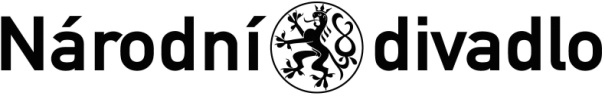 čj. ND/2108/302202/2024									     Národní divadlo se sídlem Ostrovní 1, 112 30 Praha 1IČ: 00023337                                               DIČ: CZ00023337zastoupené Prof. MgA. Janem Burianem, generálním ředitelem ND(dále jen ND)apan        			Ing. David Krejčík			bydliště/místo podnikání :  	U smaltovny 25	IČ:				13792768bank. účet:			xxxxxxxxxxxxxxxxxxxxxxxxxxNeplátce DPHdaňový domicil		Česká republika( dále jen externí spolupracovník)uzavírají na základě § 1746 odst. 2 zákona č.89/2012 Sb., občanský zákoník
                                    RÁMCOVOU SMLOUVU O EXTERNÍ VÝPOMOCIČlánek 1Předmětem smlouvy je – externí spolupráce – pyrotechnické a další zvláštní efekty v souladu s realizací inscenací souborů opery, činohry, baletu a Laterny magiky  rámci činnosti Národního divadla na mateřských scénách ND i hostování v rámci ČR i v zahraničí.Externí spolupracovník bude po dobu přípravy inscenace zajišťovat přípravu, výrobu, schvalovací procesy, zkoušky a realizaci pyrotechnických a dalších zvláštních efektů dle požadavku inscenátorů jednotlivých titulů. Článek 2ND se zavazuje vytvořit potřebné předpoklady pro externí výpomoc dle čl.1.Článek 3Externí výpomoc se uskuteční v termínech vycházejících z repertoárového plánu souborů Národního divadla dle konkrétních požadavků a dle pokynů pověřených zaměstnanců těchto souborů – produkční, asistenti režie, inspicienti, technika BOZ Národního divadla, případně dalších pracovníků uměleckých správ.Článek 41.	Externí spolupracovník se zavazuje, že se zúčastní dle potřeby  všech zkoušek a prací souvisících s inscenací, ve které jsou požadovány speciální efekty dle předmětu této smlouvy, a to dle pokynů a dle dispozic pověřeného zaměstnance ND.  2.	Externí spolupracovník se zavazuje podřídit se pracovnímu řádu ND a pokynům pověřených zaměstnanců ND, případně externích spolupracovníků ND.3.	Porušení povinností vyplývajících z článku 4. odst. 2 je považováno za hrubé porušení smlouvy a v takovém případě má ND právo od této smlouvy odstoupit. Odstoupení nabývá účinnosti jeho sdělením externímu spolupracovníkovi. 
4. Externí spolupracovník prohlašuje, že uzavřel svým jménem pojistnou smlouvu se společností Generali Česká pojišťovna a.s. ohledně pojištění odpovědnosti za škody na zdraví,majetku a životním prostředí v přiměřené výši. Výše uvedená pojistná smlouva je nedílnou součástí této smlouvy jako příloha č. 3.Článek 51.	ND se zavazuje zaplatit externímu spolupracovníkovi odměnu ve výši stanovenou v objednávce, kterou umělecká správa příslušného souboru ND na každou inscenaci vystaví, a to ve dvou variantách: 
a) objednávka na přípravu pyrotechnických efektů včetně schvalovacích procesů a nazkoušení do premiéry;b) objednávka na zajištění a dodávku pyrotechnických efektů na jedno reprizové představení.2.	Odměna je splatná dle vystaveného a řádně doručeného daňového dokladu (faktury), kdy splatnost bude činit 14 dnů ode dne, kdy byl řádně vystavený daňový doklad řádně doručen ND. Daňový doklad musí obsahovat veškeré náležitosti dle zákona č. 235/2004 Sb., o dani z přidané hodnoty. V opačném případě je ND oprávněno takový daňový doklad vrátit k doplnění chybějících údajů. Splatnost se v tomto případě počítá od data doručení opraveného daňového dokladu ND. Za okamžik uhrazení odměny se považuje datum, kdy byla předmětná částka odepsána z účtu ND.	3.	Odměna za práce spojené s přípravou premiéry dle bodu 5.1. a) bude fakturována externím spolupracovníkem do 10 dnů po premiéře inscenace, odměna za reprizová představení dle bodu 5.1.b) bude fakturována čtvrtletně.5. 	Odměna bude vyplacena nezdaněná a externí spolupracovník je odpovědný za její řádné zdanění.6.	Externí spolupracovník prohlašuje, že není ke dni zdanitelného plnění plátcem DPH. Externí spolupracovník souhlasí s tím, že pokud se toto prohlášení nezakládá na pravdě, že smluvní odměna v sobě již zahrnuje DPH v zákonné sazbě. Pokud se hostující umělec stane plátcem DPH až po podpisu smlouvy, je sjednaná odměna odměnou včetně DPH.7.	Dále externí spolupracovník tímto prohlašuje, že se jeho daňový domicil nachází na území ČR.8.	Smluvní strany se zavazují, že ujednání čl. 5, odst. 1 nesdělí třetím osobám s výjimkou finančního úřadu a daňového poradce. Článek 6      Externí spolupracovník prohlašuje, že se seznámil se Vstupní instruktáží o požární ochraně a bezpečnosti práce v ND, která je nedílnou součástí této smlouvy, a s pracovním řádem ND, který je k dispozici na umělecké správě všech souborů ND. Externí spolupracovník se  zavazuje při své činnosti v ND postupovat v souladu s povinnostmi, které mu jsou těmito předpisy uloženy.
Článek 7    	Národní divadlo se zavazuje zajistit a uhradit externímu spolupracovníkovi v případě hostování souborů ND mimo mateřské scény dopravu do místa hostování a zpět, ubytování v místě souboru a stravné dle Pracovní směrnice ND k poskytování cestovních náhrad platné pro příslušný rok. Článek 81.	Tato smlouva nabývá platnosti dnem jejího podpisu smluvními stranami a účinnosti dnem jejího uveřejnění v registru smluv dle zákona č. 340/2015 Sb. Uzavírá se na období od 1. 1. 2024 do 31. 12. 2025 a její předpokládaná hodnota plnění je max. 500 tis.  Kč.
2.	Tato smlouva je vyhotovena ve dvou exemplářích, z nichž po jednom náleží externímu spolupracovníkovi a ND.3.	Změny a doplňky této smlouvy musí být učiněny písemně formou očíslovaného dodatku a po dohodě obou smluvních stran.4.	Veškerá práva a povinnosti smluvních stran vyplývající z této smlouvy se řídí zákonem č. 89/2012  Sb. –  Občanským zákoníkem. Smluvní strany se dohodly, že na smluvní vztah uzavřený mezi nimi na základě této smlouvy se neuplatní následující ustanovení občanského zákoníku č. 89/2012 Sb.: § 1740 odst. 3 občanského zákoníku, který stanoví, že smlouva je uzavřena i tehdy, kdy nedojde k úplné shodě projevů vůle smluvních stran a dále §  § 1766 o možnosti smluvní strany domáhat se vůči druhé straně obnovení jednání o smlouvě při podstatné změně okolností.Příloha č. 1 – Vstupní instruktáž o požární ochraně a bezpečnosti práce v NDPříloha č. 2 -  Informativní ceník pyrotechnických efektů pro rok 2024Příloha č. 3 – Pojistná smlouva uzavřená mezi Ing. Davidem Krejčíkem a společností Generali Českou pojišťovnou a.s. – pojištění odpovědnostiV Praze dne 	26.3.2024		     				 V Praze dne  26.3.2024-------------------------                                                             -------------------------------Ing. David Krejčík                                                                    Prof. MgA. Jan Burian                                                                                                   Generální ředitel ND     								…………